Разъяснения о ходе проведения расчётов величин физического износа конструктивных элементов, внутренних инженерных систем МКД № 48 по ул. Некрасовская в г. Владивостоке, а также здания в целом,                                      с обоснованием полученных в ходе расчёта величин,В соответствии с действующими в настоящее время нормативно-правовыми документами, величины физического износа конструктивных элементов, внутренних инженерных систем МКД № 48 по ул. Некрасовская в г. Владивостоке, а также здания в целом, определялись в соответствии                  с положениями Ведомственных строительных норм «Правила оценки физического износа жилых зданий» ВСН 53-86(р) (в дальнейшем ВСН – 53-86 (р)), Ведомственных строительных норм «Положение об организации                        и проведении реконструкции, ремонта и технического обслуживания зданий объектов коммунального и социально-культурного назначения» ВСН 58-88(р) (в дальнейшем ВСН – 58-88 (р)),  Сборника № 28 «укрупнённых показателей восстановительной стоимости жилых, общественных зданий и зданий                        и сооружений коммунально-бытового назначения для переоценки основных фондов» (в дальнейшем Сборник № 28).Величины физического износа конструктивных элементов, внутренних инженерных систем МКД № 48 по ул. Некрасовская в г. Владивостоке,                      а также здания в целом, были определена нижеследующим образом:В соответствии с положениями п.  1.2. ВСН 53-86(р), физический износ, как величина утраты отдельными конструкциями, элементами, системами или их участками первоначальных технико-эксплуатационных качеств (прочности, устойчивости, надежности и др.) в результате воздействия природно-климатических факторов и жизнедеятельности человека, следует оценивать путем сравнения признаков физического износа, выявленных в результате визуального и инструментального обследования, с их значениями, приведенными в табл. 1-71 ВСН 53-86(р) с учётом величины физического износа по сроку их эксплуатации (см. рис. 3-7 ВСН 53-86(р)).При определении величины физического износа жилого здания первоначально проведена оценка физического износа всех конструктивных элементов и инженерных систем по отдельности в соответствии с формой акта осмотра, предписанного к использованию Управлением содержания жилищного фонда администрации г. Владивостока. 1. Фундамент.В соответствии с положениями Приложения № 3 ВСН – 58-88 (р) минимальная продолжительность эффективной эксплуатации элемента «фундамент ленточный железобетонный» до капитального ремонта составляет 60 лет. Методом экстраполяции, учитывая срок службы элемента «фундамент» 42 года , определяем величину физического износа элемента «фундамент» по сроку эксплуатации 56.00 %. В соответствии с требованиями п. 1.5. ВСН 53-86(р) численные значения физического износа следует округлять: для отдельных участков конструкций, элементов и систем – до 10 %; для конструкций, элементов и систем до – 5 %; для здания в целом – до 1 %.Таким образом, величина физического износа элемента «фундамент» по сроку эксплуатации составляет 55 %.При визуальном осмотре дефекты не выявлены.Итого величина физического износа конструктивного элемента «фундамент» определяется равной 55 % 2. Цоколь.Поскольку элемент «цоколь» в МКД № 48 по ул. Некрасовская в г. Владивостоке является продолжением элемента «фундамент», величина физического износа цоколя определяется аналогично фундаменту.Величина физического износа конструктивного элемента фундамента определяется равной 55 %3. Стены наружные.В соответствии с положениями Приложения № 3 ВСН – 58-88 (р) минимальная продолжительность эффективной эксплуатации конструктивного элемента «Стены крупнопанельные с утепляющим слоем из минераловатных плит, цементного фибролита» до капитального ремонта составляет 50 лет.Методом экстраполяции, учитывая срок службы элемента «стены наружные» 42 года, определяем величину физического износа элемента «стены наружные» по сроку эксплуатации 67.2 %. В соответствии с требованиями п. 1.5. ВСН 53-86(р) численные значения физического износа следует округлять: для отдельных участков конструкций, элементов и систем – до 10 %; для конструкций, элементов и систем до – 5 %; для здания в целом – до 1 %.Таким образом, величина физического износа элемента «стены наружные» по сроку эксплуатации определяется как 65%.При визуальном осмотре выявлены нижеследующие дефекты: «Массовое отслоение, выветривание раствора из стыков; повреждение облицовки или фактурного слоя панелей; следы протечек внутри здания. Промерзание стен, разрушение заделки стыков». Выявленные дефекты, в соответствии с положениями табл. 15 ВСН 53-86(р), соответствуют интервалам 21-30 %, 31-40% при этом имеются все признаки износа. В соответствии с положениями Примечания 1. к п. 1.2. ВСН 53-86(р), если конструкция, элемент, система или их участок имеет все признаки износа, соответствующие определенному интервалу его значений, то физический износ следует принимать равным верхней границе интервала. Таким образом, величина физического износа, определённая методом визуального осмотра принимается равной  40%.Из 2 значений  - по визуальным осмотру и по сроку эксплуатации - выбирается большая – величина физического износа стен наружных по сроку эксплуатации.Итого величина физического износа элемента «Стены наружные» принимается равной  65%4. Стены внутренние.Данную позицию оцениваем совместно с позицией п. 12 акта «Перегородки», принимая для расчёта аналогичные исходные цифры                       и значения.В соответствии с положениями Приложения № 3 ВСН – 58-88 (р) минимальная продолжительность эффективной эксплуатации элемента «Перегородки шлакобетонные, бетонные, кирпичные оштукатуренные» до капитального ремонта составляет 75 лет.Методом экстраполяции, учитывая срок службы стен внутренних 42 года, определяем величину физического износа стен внутренних по сроку эксплуатации 44.8 %. В соответствии с требованиями п. 1.5. ВСН 53-86(р) численные значения физического износа следует округлять: для конструкций, элементов и систем до – 5 %.Таким образом, величина физического износа стен внутренних                           и перегородок принимается равной 45%Провести визуальный осмотр элементов «перегородки и стены внутренние» не представилось возможным.Итого величина физического износа стен внутренних и перегородок принимается равной 45%5. ФасадПоскольку элемент «фасад» в МКД № 48 по ул. Некрасовская в г. Владивостоке совпадает с элементом «стены наружные», величина физического износа фасада определяется аналогично стенам наружным.Величина физического износа конструктивного элемента фасад принимается равной 65%.6. Несущие конструкции.Поскольку элемент «несущие конструкции» в МКД № 48 по ул. Некрасовская в г. Владивостоке совпадает с элементом «стены наружные», величина физического износа фасада определяется аналогично стенам наружным.Величина физического износа конструктивного элемента «Несущие конструкции» принимается равной 65%.7. Водостоки.В соответствии с положениями Приложения № 3 ВСН – 58-88 (р) минимальная продолжительности эффективной эксплуатации элемента «водосток внутренний из чугунных труб», до капитального ремонта составляет 40 лет. Аналогичные цифры приведены на Рис. 6. ВСН 53-86(р) «Физический износ системы внутренней канализации» график 1 «трубопроводы чугунные». С учётом срока эксплуатации 42 годф, величина физического износа по сроку эксплуатации определена как 80%.   При визуальном осмотре дефекты не выявлены.Величина физического износа конструктивного элемента «Водостоки» принимается равной 80%.8. Перекрытия.В соответствии с положениями Приложения № 3 ВСН – 58-88 (р) минимальная продолжительности эффективной эксплуатации элемента «Железобетонные сборные и монолитные», до капитального ремонта составляет 80 лет.Методом экстраполяции, учитывая срок службы данного элемента                   в 42 года, получаем величину физического износа равной 42%.                                             В соответствии с требованиями п. 1.5. ВСН 53-86(р) численные значения физического износа следует округлять: для конструкций, элементов                           и систем до  5 %.Таким образом, величина физического износа определяется равной 40%.Провести визуальный осмотр элементов «перекрытия» в полном объёме не представилось возможным.Величина физического износа конструктивного элемента «перекрытия» принимается равной 40%.9. Отмостка.Для определения величины физического износа конструктивного элемента «отмостка» использованы положения Приложения № 3 ВСН – 58-88 (р) в отношении минимальной продолжительности эффективной эксплуатации элемента «Асфальтобетонное (асфальтовое) покрытие проездов, тротуаров, отмосток», которая, до капитального ремонта, составляет 10 лет. Учитывая отсутствие информации о проведении капитального ремонта конструктивного элемента «отмостка» позднее данного срока, определяем величину физического износа отмостки по сроку эксплуатации 80 %. Примечание: в положениях ВСН 53-86(р) отсутствуют признаки износа конструктивного элемента «отмостка», поэтому величина физического износа по визуальному осмотру определена по табл. 48 ВСН 53-86(р) «Полы цементно-песчаные, бетонные, мозаичные»При визуальном осмотре выявлены нижеследующие дефекты: «Массовые разрушения покрытия и основания». В соответствии с положениями табл. 48. ВСН 53-86(р) данные дефекты попадают в интервал 61-80%, причём выявлены все признаки дефектов. В соответствии с положениями Примечания 1. к п. 1.2. ВСН 53-86(р), если конструкция, элемент, система или их участок имеет все признаки износа, соответствующие определенному интервалу его значений, то физический износ следует принимать равным верхней границе интервала.Таким образом, величина физического износа конструктивного элемента «отмостка» определённая методом визуального осмотра составляет 80%. Величина физического износа конструктивного элемента «отмостка» определяется равной 80 %.10. Кровля.Крыша МКД № 48 по ул. Некрасовская конструктивно состоит из конструкций крыши и кровли.Конструкциями крыши служат перекрытия, величина физического износа которых определена в п.8Величина физического износа конструктивного элемента «перекрытия крыши» принимается равной 40%.В соответствии с положениями Приложения № 3 ВСН – 58-88 (р) минимальная продолжительности эффективной эксплуатации элемента «кровля из рулонных материалов (в 3—4 слоя)», до капитального ремонта составляет 10 лет.Методом экстраполяции, учитывая срок службы элемента «кровля» 42 года, получаем величину физического износа равной 80%.                                            Таким образом, величина физического износа элемента «кровля из рулонных материалов (в 3—4 слоя)»  по сроку эксплуатации, определяется равной 80%При визуальном осмотре выявлены нижеследующие дефекты:«Одиночные мелкие повреждения и пробоины в кровле и местах примыкания к вертикальным поверхностям, прогибы и нарушения креплений железных козырьков».В соответствии с положениями табл. 41 «Кровли рулонные» данные дефекты соответствуют интервалу износа 0-20%. При этом выявлены все признаки износа.В соответствии с положениями Примечания 1 к п.  1.2. ВСН 53-86(р)   если конструкция, элемент, система или их участок имеет все признаки износа, соответствующие определенному интервалу его значений, то физический износ следует принимать равным верхней границе интервала.Таким образом, величина физического износа элемента «кровля из рулонных материалов (в 3—4 слоя)», определённая визуальным способом: 20%Из 2 значений  - по визуальным признакам и по сроку эксплуатации - выбирается большая – величина физического износа «кровля из рулонных материалов (в 3—4 слоя)» по сроку эксплуатации.Таким образом, величина физического износа элемента «кровля из рулонных материалов (в 3—4 слоя)» определяется равной 80%Величина физического износа конструктивного элемента «Кровля» принимается равной 80 %.11. Полы.В местах общего пользования МКД № 48 по ул. Некрасовская в г. Владивостоке применены элементы «Полы цементные железненые». В соответствии с положениями Приложения № 3 ВСН – 58-88 (р) минимальная продолжительности эффективной эксплуатации элемента «Полы цементные железненые» до капитального ремонта составляет 30 лет. С учётом срока эксплуатации 42 года, величина физического износа посроку эксплуатации определена как 80 %.При визуальном осмотре выявлены нижеследующие дефекты «Стирание поверхности в ходовых местах; выбоины до 0,5 м2 на площади до 25 %». В соответствии с положениями табл. 48 ВСН 53-86(р) «Полы цементно-песчаные, бетонные, мозаичные» дефекты соответствуют интервалам износа 21-40%. При этом выявлены все признаки износа.В соответствии с положениями Примечания 1 к п.  1.2. ВСН 53-86(р)   если конструкция, элемент, система или их участок имеет все признаки износа, соответствующие определенному интервалу его значений, то физический износ следует принимать равным верхней границе интервала.Таким образом, величина физического износа элемента «Полы цементно-песчаные, бетонные, мозаичные по визуальному осмотру определяется как 40%.Из 2 значений  - по визуальным признакам и по сроку эксплуатации - выбирается большая – величина физического износа «из поливинилхлоридных плиток» по сроку эксплуатации.Величина физического износа конструктивного элемента «полы» принимается равной 80%.12. Перегородки.Величина физического износа данного конструктивного элемента определяется аналогично п. 4 «Стены внутренние». Итого величина физического износа конструктивного элемента «перегородки» принимается равной 45%.13. Оконные заполнения.Положениями Приложения № 3 ВСН – 58-88 (р) минимальная продолжительности эффективной эксплуатации элемента «Оконные заполнения пластиковые», не нормируются. Поэтому оценку физического износа производим в соответствии с положениями ГОСТ 30674-99, ГОСТ 23166-99, по которым долговечность ПХВ окон составляет 40 лет. Окна пластиковые были установлены в 2012 году. Методом экстраполяции, учитывая сроки эксплуатации в 6 лет, величина физического износа оконных заполнений определены как: 18 %. В соответствии с требованиями п. 1.5. ВСН 53-86(р) численные значения физического износа следует округлять: для конструкций, элементов                           и систем до  5 %.Таким образом, величина физического износа элемента «Оконные заполнения» по сроку эксплуатации составляет 15%В ходе визуального осмотра дефекты не выявлены. Величина физического износа конструктивного элемента «оконные заполнения» принимается равной 15 %.14. Дверные заполнения.В соответствии с положениями Приложения № 3 ВСН – 58-88 (р) минимальная продолжительности эффективной эксплуатации элемента «Дверные заполнения наружные металлические», не нормируются. Поэтому оценку физического износа производим по аналогичному элементу «дверные заполнения общественных зданий наружные». Двери металлические были установлены в 2008 г. Минимальная продолжительности эффективной эксплуатации данного элемента до капитального ремонта составляет 40 лет.    Методом экстраполяции, учитывая сроки эксплуатации в 13 лет, величина физического износа дверных заполнений определены как: 26%. В соответствии с требованиями п. 1.5. ВСН 53-86(р) численные значения физического износа следует округлять: для конструкций, элементов                           и систем до  5 %.Таким образом, величина физического износа элемента «Дверные заполнения» по сроку эксплуатации составляет 25%При визуальном осмотре дефекты не выявлены.                                  Величина физического износа конструктивного элемента «дверные заполнения» принимается равной 25 %.15. Лестничные клетки.В соответствии с положениями Приложения № 3 ВСН – 58-88 (р) минимальная продолжительности эффективной эксплуатации элемента «Площадки железобетонные, ступени плитные колесные по металлическим, железобетонным косоурам или железобетонной плите» до капитального ремонта составляет 60 лет. С учётом срока эксплуатации 42 года, величина физического износа по сроку эксплуатации определена как 56.00 %. В соответствии с требованиями п. 1.5. ВСН 53-86(р) численные значения физического износа следует округлять: для конструкций, элементов и систем до  5 %. Таким образом, величина физического износа элемента «Лестничные клетки» по сроку эксплуатации определяется  равной 55 %.  При визуальном осмотре выявлены нижеследующие дефекты:  «Выбоины и сколы местами в ступенях, перила повреждены». Выявленные дефекты соответствуют интервалу износа 21-40% по табл. 35 «Лестницы железобетонные» ВСН 53-86(р), при этом имеются все признаки износа.В соответствии с положениями Примечания 1 к п.  1.2. ВСН 53-86(р)   если конструкция, элемент, система или их участок имеет все признаки износа, соответствующие определенному интервалу его значений, то физический износ следует принимать равным верхней границе интервала.Таким образом, величина физического износа элемента «Лестничные клетки», определённая визуальным способом: 40%Из 2 значений  - по визуальным признакам и по сроку эксплуатации - выбирается большая – величина физического износа элемента «Лестничные клетки» по сроку эксплуатации.Величина физического износа конструктивного элемента «лестничные клетки» принимается равной 55 %.16. Балконы и лоджии.В МКД № 48 по ул. Некрасовская элемент «Балконы и лоджии» отсутствуют, поэтому величина физического износа данного элемента не определяется.17. Общие коридоры и тамбуры.При отделке поверхностей конструктивного элемента «общие коридоры и тамбуры» использованы нижеследующие виды покрытий: отделка штукатуркой, отделка водными составами, отделка масляными красками.В соответствии с положениями Приложения № 3 ВСН – 58-88 (р) минимальная продолжительности эффективной эксплуатации элемента               «штукатурка по каменным стенам» до капитального ремонта составляет 60 лет. С учётом срока эксплуатации 42 года, величина физического износа элемента «штукатурка по каменным стенам» по сроку эксплуатации - 56%. В соответствии  с требованиями п. 1.5. ВСН 53-86(р) Численные значения физического износа следует округлять: для отдельных участков конструкций, элементов и систем – до 55 %.Таким образом, величина физического износа отдельного участка элемента «штукатурка по каменным стенам» по сроку эксплуатации определяется  равной  55 %.  При визуальном осмотре выявлены нижеследующие дефекты: «Глубокие трещины, мелкие пробоины, отслоение накрывочного слоя местамиОтставание или отбитые места площадью менее 1 м2 до 5 % площади поверхности». Положениями табл. 63 ВСН 53-86(р) «Штукатурка» такие дефекты, отнесены к интервалам износа 11-20% и 21-30%. При этом выявлены все признаки износа.В соответствии с положениями Примечания 1 к п.  1.2. ВСН 53-86(р)   если конструкция, элемент, система или их участок имеет все признаки износа, соответствующие определенному интервалу его значений, то физический износ следует принимать равным верхней границе интервала.Таким образом, величина физического износа элемента «штукатурка по каменным стенам» по визуальному осмотру определяется  равной 30 %. Из 2 значений  - по визуальным признакам и по сроку эксплуатации - выбирается большая – величина физического износа по сроку эксплуатации.Величина физического износа конструктивного элемента «штукатурка по каменным стенам» определяется равной 80 %.В соответствии с положениями Приложения № 3 ВСН – 58-88 (р) минимальная продолжительности эффективной эксплуатации элемента               «Окраска в помещениях водными составами» до капитального ремонта составляет 4 года. С учётом срока эксплуатации после последнего капитального ремонта 42 года, величина физического износа по сроку эксплуатации определена как 80 %. При визуальном осмотре выявлены нижеследующие дефекты: «Окрасочный слой местами потемнел и загрязнился, в отдельных местах поврежден. Окрасочный слой растрескался, потемнел и загрязнился; местами отслоения и вздутия». Положениями табл. 59 ВСН 53-86(р) «Окраска водными составами» такие дефекты, отнесены к интервалам износа 21-40%. и 41-60%. При этом выявлены все признаки износа.В соответствии с положениями Примечания 1 к п.  1.2. ВСН 53-86(р)   если конструкция, элемент, система или их участок имеет все признаки износа, соответствующие определенному интервалу его значений, то физический износ следует принимать равным верхней границе интервала.Таким образом, величина физического износа элемента «Окраска                        в помещениях водными составами» по визуальному осмотру определяется  равной 60 %.Из 2 значений  - по визуальным признакам и по сроку эксплуатации - выбирается большая – величина физического износа по сроку эксплуатации.Величина физического износа конструктивного элемента «Окраска                           в помещениях водными составами» определяется равной 80 %.В соответствии с положениями Приложения № 3 ВСН – 58-88 (р) минимальная продолжительности эффективной эксплуатации элемента               «Окраска безводными составами (масляными, алкидными красками, эмалями, лаками и др.) стен, потолков» до капитального ремонта составляет 8 лет.                                С учётом срока эксплуатации элемента 42 года, величина физического износа по сроку эксплуатации определена как 80 %. При визуальном осмотре выявлены нижеследующие  дефекты:  «Потемнение и загрязнение окрасочного слоя, матовые пятна и потеки. Сырые пятна, отслоение вздутие и местами отставание краски со шпаклевкой до 10 % поверхности».Положениями табл. 60 ВСН 53-86(р) «Окраска масляная» такие дефекты отнесены к интервалам износа 21-40% и 41-60%. Выявлены все признаки износа.В соответствии с положениями Примечания 1 к п.  1.2. ВСН 53-86(р)   если конструкция, элемент, система или их участок имеет все признаки износа, соответствующие определенному интервалу его значений, то физический износ следует принимать равным верхней границе интервала.Величина физического износа конструктивного элемента «Окраска безводными составами (масляными, алкидными красками, эмалями, лаками                  и др.) стен, потолков» определяется равной 60 %.Из 2 значений  - по визуальным признакам и по сроку эксплуатации - выбирается большая – величина физического износа по сроку эксплуатации.Величина физического износа конструктивного элемента «Окраска                       в помещениях водными составами» определяется равной 80 %.Общая величина физического износа определяется в соответствии                    с положениями п. 1.3. ВСН 53-86(р), как сумма произведений величин физического износа отдельных участков на отношение площади участка                          к общей площади элемента.Величина физического износа конструктивного элемента «Общие коридоры и тамбуры» принимается равной 80 %.18. Отопление.Величина физического износа внутренней инженерной системы отопления определена нижеследующим образом.В соответствии с положениями п.  1.2. ВСН 53-86(р), физический износ, как величина утраты отдельными конструкциями, элементами, системами или их участками первоначальных технико-эксплуатационных качеств (прочности, устойчивости, надежности и др.) в результате воздействия природно-климатических факторов и жизнедеятельности человека, следует оценивать путем сравнения признаков физического износа, выявленных в результате визуального и инструментального обследования, с их значениями, приведенными в табл. 1-71 ВСН 53-86(р) с учётом величины физического износа по сроку их эксплуатации (см. рис. 4 и рекомендуемое прил. 4 ВСН 53-86(р)).При обследовании внутренней инженерной системы отопления                         (в дальнейшем – система ЦО) МКД № 48 по ул. Некрасовская был определён состав элементов системы, относящихся к общему имуществу собственников помещений.Установлено, что система ЦО МКД № 48 по ул. Некрасовская состоит из магистральных трубопроводов, выполненных из труб стальных черных, стояков, выполненных из стальных труб, запорной арматуры, регулирующей арматуры, приборов учёта, контрольно – измерительной аппаратуры, подкачивающих и циркуляционных насосов, отопительных приборов, конвекторов и калориферов.В соответствии с положениями п.3 ч.1 ст. 36 Жилищного Кодекса собственникам помещений в многоквартирном доме принадлежит на праве общей долевой собственности общее имущество в многоквартирном доме,                    а именно: санитарно-техническое оборудование находящееся в данном доме за пределами или внутри помещений и обслуживающее более одного помещения.В соответствии с вышеуказанным, и в соответствии с положениями ВСН 53-86(р), ВСН – 58-88 (р) и Сборника № 28, при определении величины физического износа системы ЦО оцениваются и учитываются только величины физического износа магистралей, стояков, запорной арматуры                     и отопительных приборов, конвекторов в местах общего пользования.При определении величины физического износа элементов системы ЦО по сроку их эксплуатации положениями ВСН 53-86(р) предписывается использовать графики износа (рис. 4. «Физический износ системы центрального отопления» ВСН 53-86(р)).Примечание 1. В связи с отсутствием в перечне элементов ЦО в МКД № 48 по ул. Некрасовская в г. Владивостоке элементов «конвекторы»                        и «калориферы», оценка величины их физического износа не проводилась. Для оценки физического износа элемента «отопительные приборы» использовались данные по элементам «радиаторы чугунные».Отдельно были определены величины физического износа элементов системы ЦО по сроку эксплуатации: магистральные трубы стальные черные (график 3 на рис. 3 «Физический износ системы центрального отопления» ВСН 53-86(р)) – 80%; стояки стальные (график 2 на рис. 3 «Физический износ системы центрального отопления» ВСН 53-86(р)) – 80%, радиаторы чугунные (график 2 на рис. 3 «Физический износ системы центрального отопления» ВСН 53-86(р)) – 80%; запорная арматура всех видов (график 5 на рис.4 на Рис. 4. «Физический износ системы центрального отопления» ВСН 53-86(р) ) – 80%.Примечание. Максимальный срок эксплуатации в системах ЦО стояков из труб стальных составляет 30 лет, магистралей из труб стальных черных, составляет 19 лет, радиаторов чугунных 30 лет, запорной арматуры всех видов составляет 12 лет. Для определения величины физического износа системы ЦО в целом по сроку эксплуатации использовались данные Приложения 4 «Удельные веса элементов в системах инженерного оборудования (по восстановительной стоимости)».Цифры расчёта сведены в таблицу. Расчёт физического износа системы ЦО по сроку эксплуатации.Таким образом, величина физического износа системы ЦО по сроку эксплуатации составляет 80 %.При определении физического износа элементов системы ЦО                       и системы ЦО в целом визуальным способом  была использована таблица                 № 66 ВСН 53-86(р) физического износа внутренней системы инженерного оборудования центрального отопления.При визуальном осмотре системы ЦО были выявлены нижеследующие дефекты: «Капельные течи в местах врезки запорной арматуры, приборов и в секциях отопительных приборов; отдельные хомуты на стояках и магистралях; значительные нарушения теплоизоляции магистралей. Капельные течи в отопительных приборах и местах их врезки; следы протечек в отопительных приборах, следы их восстановления, большое количество хомутов на стояках и в магистралях, следы их ремонта отдельными местами и выборочной заменой; коррозия трубопроводов магистралей; неудовлетворительная работа радиаторов чугунных»В соответствии с табл. 66 «Система центрального отопления» ВСН 53-86(р), выявленные дефекты соответствуют интервалам износа 21-40% и  41-60%. При этом выявленные дефекты включают  в себя все признаки физического износа, установленных для данных интервалов.В соответствии с положениями примечания 1 к п. 1.2.  ВСН 53-86(р) «если конструкция, элемент, система или их участок имеет все признаки износа, соответствующие определенному интервалу его значений, то физический износ следует принимать равным верхней границе интервала». Таким образом, в соответствии с положениями табл. 66 ВСН 53-86(р) «Система центрального отопления», величина физического износа системы ЦО, определённая визуальным способом, принимается равной 60%Из 2 значений  - по визуальным признакам и по сроку эксплуатации - выбирается большая – величина физического износа ЦО по сроку эксплуатации.Величина физического износа системы ЦО в целом составляет 80 %.19. Автоматизированные тепловые пункты.Отсутствуют.20. Общедомовые узлы учета потребления тепловой энергии.Отсутствуют21. Элеваторные узлы системы отопления.В соответствии с положениями ВСН 58-88(р) максимальный срок эксплуатации элемента «элеваторные узлы системы отопления» до капитального ремонта составляет 30 лет. Методом экстраполяции, учитывая срок эксплуатации 42 года,  определяем величину физического износа по сроку эксплуатации 80 %. Таким образом, величина физического износа элемента «элеваторные узлы системы отопления»» системы ЦО в целом  по сроку эксплуатации принимается равной 80%.В положениях ВСН 53-86(р), отсутствуют данные в отношении элемента «элеваторные узлы системы отопления» о признаках дефектов, определяемых визуальным способом, поэтому величина физического износа элементов «элеваторные узлы системы отопления» системы ЦО в целом принимается равной 80 %. 22. Система горячего водоснабжения.Величина физического износа определена нижеследующим образом.При обследовании внутренней инженерной системы ГВС МКД № 48 по ул. Некрасовская был определён состав элементов системы, относящихся                  к общему имуществу собственников помещений.Установлено, что система ГВС МКД № 48 по ул. Некрасовская состоит из магистральных трубопроводов, выполненных из труб стальных чёрных, стояков, выполненных из труб стальных, запорной арматуры, регулирующей арматуры, приборов учёта, контрольно – измерительной аппаратуры, подкачивающих и циркуляционных насосов, смесителей и кранов в точках водоразбора.В соответствии с положениями п.3 ч.1 ст. 36 Жилищного Кодекса собственникам помещений в многоквартирном доме принадлежит на праве общей долевой собственности общее имущество в многоквартирном доме,                 а именно: санитарно-техническое оборудование находящееся в данном доме за пределами или внутри помещений и обслуживающее более одного помещения.В соответствии с вышеуказанным, и в соответствии с положениями ВСН 53-86(р), ВСН – 58-88 (р) и Сборника № 28, при определении величины физического износа системы ГВС оцениваются и учитываются только величины физического износа магистралей, стояков, полотенцесушителей всех видов, запорной арматуры латунной, запорной арматуры чугунной.При определении величины физического износа элементов системы ГВС по сроку их эксплуатации использовались графики износа (рис. 3 «Физический износ системы внутреннего горячего водоснабжения»). Отдельно были определены величины физического износа стояков из труб стальных (график 3 рис. 3 «Физический износ системы внутреннего горячего водоснабжения» ВСН 53-86(р), составившая 80%,  магистралей из труб стальных чёрных (график 2 рис. 3 «Физический износ системы внутреннего горячего водоснабжения» ВСН 53-86(р)), составившая 80% полотенцесушителей всех видов, (график 2 рис. 3 «Физический износ системы внутреннего горячего водоснабжения» ВСН 53-86(р)), составившая 80%, запорной арматуры латунной (график 2 рис. 3 «Физический износ системы внутреннего горячего водоснабжения» ВСН 53-86(р)), составившая 80%, запорной арматуры чугунной (график 3 рис. 3 «Физический износ системы внутреннего горячего водоснабжения» ВСН 53-86(р)), составившая 0%.Примечание. Максимальный срок эксплуатации стояков                                  и магистралей из труб стальных черных в системе ГВС составляет 10 лет, полотенцесушителей всех видов – 15 лет, запорной арматуры латунной составляет 15 лет, запорной арматуры чугунной составляет 9 лет. Для определения величины физического износа системы ГВС в целом использовались данные Приложения 4 «Удельные веса элементов                         в системах инженерного оборудования (по восстановительной стоимости)».Цифры расчёта сведены в таблицу.Расчёт величины физического износа системы ГВС   ремонт 15 год по сроку эксплуатации.Определённая таким образом общая величина физического износа системы ГВС в целом по сроку эксплуатации составляет 80 % .При определении физического износа системы ГВС в целом путём визуального осмотра была использована таблица № 65 ВСН 53-86(р) «Система горячего водоснабжения».При визуальном осмотре системы ГВС были выявлены нижеследующие дефекты: «Капельные течи в местах резьбовых соединений трубопроводов                   и врезки запорной арматуры; нарушение работы отдельных полотенцесушителей (течи, нарушение окраски, следы ремонта); нарушения теплоизоляции магистралей и стояков; поражение коррозией магистралей отдельными местами. Неисправность смесителей и запорной арматуры; следы ремонта трубопроводов и магистралей (хомуты, заплаты, замена отдельных участков); неудовлетворительная работа полотенцесушителей; значительная коррозия трубопроводов». В соответствии с табл. 65 ВСН 53-86(р) выявленные дефекты соответствуют интервалам 21-40% и 41-60%. При этом выявленные дефекты включают в себя все признаки  физического износа, установленные для данных интервалов.В соответствии с положениями примечания 1 к п. 1.2.  ВСН 53-86(р) «если конструкция, элемент, система или их участок имеет все признаки износа, соответствующие определенному интервалу его значений, то физический износ следует принимать равным верхней границе интервала». Таким образом, в соответствии с положениями табл. 66 ВСН 53-86(р) величина физического износа системы ГВС, определённая способом визуального осмотра, принимается равной 60%. Из 2 значений  - по визуальным признакам и по сроку эксплуатации - выбирается большая – величина физического износа ГВС по сроку эксплуатации.Таким образом, величина физического износа системы ГВС принимается равной 80%.23. Общедомовые узлы учета потребления ГВС.Отсутствуют.24. Система холодного водоснабжения. Величина физического износа определена нижеследующим образом.При обследовании внутренней инженерной системы ХВС МКД № 48 по ул. Некрасовская был определён состав элементов системы, относящихся                          к общему имуществу собственников помещений.Установлено, что система ХВС МКД № 48 по ул. Некрасовская состоит из магистральных трубопроводов, выполненных из труб стальных черных, стояков, выполненных из труб чёрных стальных, запорной арматуры, регулирующей арматуры, приборов учёта, контрольно – измерительной аппаратуры, подкачивающих и циркуляционных насосов, смесителей и кранов в точках водоразбора.В соответствии с положениями п.3 ч.1 ст. 36 Жилищного Кодекса собственникам помещений в многоквартирном доме принадлежит на праве общей долевой собственности общее имущество в многоквартирном доме,                    а именно: санитарно-техническое оборудование находящееся в данном доме за пределами или внутри помещений и обслуживающее более одного помещения.В соответствии с вышеуказанным, и в соответствии с положениями ВСН 53-86(р), ВСН – 58-88 (р) и Сборника № 28, при определении величины физического износа системы ХВС оцениваются и учитываются только величины физического износа магистралей, стояков, запорной арматуры латунной, запорной арматуры чугунной.При определении величины физического износа элементов системы ХВС по сроку их эксплуатации использовались графики износа (рис. 5 «Физический износ системы внутреннего водопровода» ВСН 53-86(р)).Примечание.  В соответствии с положениями таблицы прил.4 ВСН 53-86 (р), стояки и магистрали объединены в единый элемент «трубопроводы»Отдельно были определены величины физического износа элемента «трубопроводы стальные черные» для магистралей и стояков (график 3 рис. 5 «Физический износ системы внутреннего водопровода» ВСН 53-86(р), составившая 80%,  запорной арматуры латунной (график 3 рис. 5 «Физический износ системы внутреннего водопровода» ВСН 53-86(р)), составившая 80%, запорной арматуры чугунной (график 4 рис. 3 «Физический износ системы водопровода» ВСН 53-86(р)), составившая 80%.Примечание. Максимальный срок эксплуатации трубопроводов  стальных черных, запорной арматуры латунной составляет 15 лет, запорной арматуры чугунной составляет 9 лет. Для определения величины физического износа по сроку эксплуатации системы ХВС в целом использовались данные Приложения 4 «Удельные веса элементов в системах инженерного оборудования (по восстановительной стоимости)».Расчёт величины физического износа внутренней инженерной системы ХВС по сроку эксплуатацииОпределённая таким образом общая величина физического износа системы ХВС в целом по сроку эксплуатации составляет 80% .При определении физического износа системы ХВС в целом была использована таблица № 67 «Система холодного водоснабжения» ВСН 53-86(р).При визуальном осмотре системы ХВС были выявлены нижеследующие дефекты: «Капельные течи в местах врезки кранов и запорной арматуры; отдельные повреждения трубопроводов (свищи, течи); поражение коррозией отдельных участков трубопроводов. Расстройство арматуры (до 40 %); следы ремонта трубопроводов (хомуты, заварка, замена отдельных участков); значительная коррозия трубопроводов. В соответствии с табл. 67 «Система холодного водоснабжения» ВСН 53-86(р)» выявленные дефекты соответствуют интервалам 21-40% и 41-60%. При этом выявленные дефекты включают в себя все признаки  физического износа, установленные для данных интервалов.В соответствии с положениями примечания 1 к п. 1.2.  ВСН 53-86(р) «если конструкция, элемент, система или их участок имеет все признаки износа, соответствующие определенному интервалу его значений, то физический износ следует принимать равным верхней границе интервала». Таким образом, в соответствии с положениями табл. 67 ВСН 53-86(р) величина физического износа системы ХВС, определённая способом визуального осмотра, принимается равной 60%. Из 2 значений  - по визуальным признакам и по сроку эксплуатации - выбирается большая – величина физического износа ХВС по сроку эксплуатации.Таким образом, величина физического износа системы ХВС, принимается равной 80 %.25. Общедомовые узлы учета потребления ХВС.В соответствии с положениями ВСН 58-88(р) максимальный срок эксплуатации элемента «водомерные узлы» до капитального ремонта составляет 10 лет. Таким образом, величина физического износа элемента «водомерные узлы» по сроку эксплуатации составляет 80%В положениях ВСН 53-86(р), отсутствуют данные в отношении элемента «водомерные узлы» о признаках дефектов, определяемых визуальным способом, поэтому величина физического износа элементов «водомерные узлы» принимается равной 80%.26. Система газоснабжения.Система газоснабжения отсутствует.27. Общедомовые узлы учета потребления газа.Общедомовые узлы учета потребления газа отсутствуют.28. Система канализации.Величина физического износа определена нижеследующим образом.При обследовании внутренней инженерной системы МКД № 48 по ул. Некрасовская был определён состав элементов системы, относящихся                       к общему имуществу собственников помещений.Установлено, что система канализации МКД № 48 по ул. Некрасовская состоит из моек, раковин, умывальников, ванных, унитазов и трубопроводов. В соответствии с положениями п.3 ч.1 ст. 36 Жилищного Кодекса собственникам помещений в многоквартирном доме принадлежит на праве общей долевой собственности общее имущество в многоквартирном доме,                    а именно: санитарно-техническое оборудование находящееся в данном доме за пределами или внутри помещений и обслуживающее более одного помещения.В соответствии с вышеуказанным, и в соответствии с положениями ВСН 53-86(р), ВСН – 58-88 (р) и Сборника № 28, при определении величины физического износа системы канализации оцениваются и учитываются только величины физического износа трубопроводов.При определении величины физического износа элементов системы канализации по сроку их эксплуатации использовался график износа (Рис. 6. Физический износ системы внутренней канализации)Отдельно была определена величина физического износа элемента «трубопроводы чугунные» (график 1 рис. 6 «Физический износ системы внутреннего водопровода» ВСН 53-86(р)), составившая 80%.  Аналогичные данные приводятся в таб. 3 Приложения к ВСН – 58-88 (р).Таким образом величина физического износа системы канализации по сроку эксплуатации составила: 80%.Примечание. Максимальный срок эксплуатации трубопроводов из  труб чугунных составляет 40 лет.При определении физического износа системы канализации в целом путём визуального осмотра была использована таблица № 68 ВСН 53-86(р) «Система канализации и водостоков». При визуальном осмотре системы канализации выявлены нижеследующие дефекты: «Повреждения отдельных мест чугунных трубопроводов; значительное повреждение трубопроводов из полимерных материалов, повреждение чугунных трубопроводов, массовые повреждения трубопроводов из полимерных материалов».Данные дефекты отнесены к интервалам износа 21-40% и 41-60%, при этом выявлены все дефекты, установленные для данных интервалов.В соответствии с положениями примечания 1 к п. 1.2.  ВСН 53-86(р) «если конструкция, элемент, система или их участок имеет все признаки износа, соответствующие определенному интервалу его значений, то физический износ следует принимать равным верхней границе интервала».Таким образом, величина физического износа элемента «канализация» по визуальному осмотру составляет 60%Из 2 значений  - по визуальным признакам и по сроку эксплуатации - выбирается большая – величина физического износа системы канализации по сроку эксплуатацииТаким образом, величина физического износа системы канализации принимается равной 80%.29. Система электроснабжения и освещения. Величина физического износа определена нижеследующим образом.При обследовании внутренней инженерной системы электроснабжения МКД № 48 по ул. Некрасовская был определён состав элементов системы, относящихся к общему имуществу собственников помещений.Установлено, что система электроснабжения МКД № 48 по ул. Некрасовская состоит из магистралей, внутриквартирных сетей, электроприборов (осветительных приборов), ВРУ. В соответствии с положениями п.3 ч.1 ст. 36 Жилищного Кодекса собственникам помещений в многоквартирном доме принадлежит на праве общей долевой собственности общее имущество в многоквартирном доме,                 а именно: электротехническое оборудование, находящееся в данном доме за пределами или внутри помещений и обслуживающее более одного помещения.В соответствии с вышеуказанным, и в соответствии с положениями ВСН 53-86(р), ВСН – 58-88 (р) и Сборника № 28, при определении величины физического износа системы электроснабжения оцениваются и учитываются только величины физического износа магистралей, электроприборов (осветительных приборов), ВРУ.Примечание. В 2014 году проведён капитальный ремонт элемента системы электроснабжения «магистрали».При определении величины физического износа элементов системы электроснабжения по сроку их эксплуатации использовался график износа (Рис. 7. Физический износ системы внутреннего электрооборудования ВСН 53-86(р))Отдельно была определены величины физического износа элементов «магистрали» (график 3 Рис. 7. «Физический износ системы внутреннего электрооборудования» ВСН 53-86(р)), составившая 38%, «электроприборы» (осветительные приборы)», (график 4 Рис. 7. Физический износ системы внутреннего электрооборудования» ВСН 53-86(р)), составившая 80%,), «ВРУ» (график 3 Рис. 7. «Физический износ системы внутреннего электрооборудования» ВСН 53-86(р)), составившая 80%. Примечание. Максимальный срок эксплуатации магистралей и ВРУ составляет 20 лет, электроприборов (осветительных приборов) – 15 лет.Результаты расчётов сведены в таблицу: Расчёт величины физического износа внутренней инженерной системы электроснабжение по сроку эксплуатацииОпределённая таким образом общая величина физического износа системы электроснабжения по сроку эксплуатации составляет 66.56 %.Аналогичные данные для определения величины физического износа по сроку эксплуатации до капитального ремонта содержатся в приложении 3                    к ВСН 58-88 (р)В соответствии  с требованиями п. 1.5. ВСН 53-86(р) численные значения полученных величин физического износа для отдельных участков конструкций, элементов и систем следует округлять до 10 %; для конструкций, элементов и систем следует округлять до – 5 %.Таким образом, величина физического износа системы электроснабжения по сроку эксплуатации составляет 65 %.При определении физического износа системы электроснабжения                   в целом путём визуального осмотра была использована таблица № 69 ВСН 53-86(р) физического износа внутренней системы инженерного оборудования электроснабжение. При визуальном осмотре системы электроснабжения были выявлены нижеследующие дефекты: «Повреждение изоляции магистральных сетей                       в отдельных местах, потеря эластичности изоляции проводов, открытые проводки покрыты значительным слоем краски, отсутствие части приборов                    и крышек к ним, следы ремонта вводно-распределительных устройств (ВРУ)». Выявленные дефекты отнесены к интервалу износа 21-40%, при этом выявлены все дефекты, установленные для данных интервалов.В соответствии с положениями примечания 1 к п. 1.2.  ВСН 53-86(р) «если конструкция, элемент, система или их участок имеет все признаки износа, соответствующие определенному интервалу его значений, то физический износ следует принимать равным верхней границе интервала». Таким образом, величина физического износа элемента «канализация» по визуальному осмотру составляет 40%Из 2 значений  - по визуальным признакам и по сроку эксплуатации - выбирается большая – величина физического износа системы канализации по сроку эксплуатацииТаким образом, величина физического износа системы электроснабжения принимается равной 65%.30. Общедомовые узлы учета потребления электроэнергии.В соответствии с положениями  Федерального Закона от 26.03.2003 г. № 35-ФЗ «Об электроэнергетике» с 01.07.2020 года, общедомовые приборы учёта электроэнергии выведены из состава общего имущества собственников помещений МКД31.Система вентиляции.Нормативно-правовыми актами ВСН 53-86(р), ВСН 58-88(р) максимальный срок эксплуатации элемента «Система вентиляции» до капитального ремонта не нормируется, также отсутствуют данные о признаках дефектов, определяемых визуальным способом, технически система вентиляции представляет из себя систему отверстий во внутренних стенах, поэтому величина физического износа элементов «система вентиляции» принимается равной величине физического износа элемента «стены внутренние»  и составляет 45%.32. Мусоропровод.Величина физического износа элемента «Мусоропровод» определена нижеследующим образом.Мусоропровод в МКД № 48 по ул. Некрасовская полностью относится к общему имуществу собственников помещений.Установлено, что мусоропровод в МКД № 48 по ул. Некрасовская состоит из загрузочных устройств, клапанов, мусоросборной камеры, вентиляции. В соответствии с положениями ВСН 58-88(р) максимальный срок эксплуатации элемента «ствол»» до капитального ремонта составляет 60 лет. Методом экстраполяции, с учётом срока эксплуатации 42 года, определяется величина физического износа элемента «ствол», составляющая 56.007 % В соответствии  с требованиями п. 1.5. ВСН 53-86(р) численные значения полученных величин физического износа для отдельных участков конструкций, элементов и систем следует округлять до 10 %; для конструкций, элементов и систем следует округлять до – 5 %.При визуальном осмотре дефекты не выявлены.Таким образом, величина физического износа элемента «ствол» составляет 55%.В соответствии с положениями ВСН 58-88(р) максимальный срок эксплуатации элементов «загрузочные устройства», «клапана» до капитального ремонта составляет 10 лет. Методом экстраполяции, с учётом срока эксплуатации 41 год, определяется величина физического износа элемента «загрузочные устройства», «клапана» составляющая 80 %.При визуальном осмотре дефекты не выявлены.Таким образом, величина физического износа элементов «загрузочные устройства», «клапана» составляет 15%.В соответствии с положениями ВСН 58-88(р) максимальный срок эксплуатации элементов «мусоросборные камеры» и «вентиляция» до капитального ремонта составляет 30 лет. Методом экстраполяции, с учётом срока эксплуатации 42 года, определяется величина физического износа элементов «мусоросборные камеры» и «вентиляция», составляющая 80 %.При визуальном осмотре дефекты не выявлены.Общая величина физического износа конструктивного элемента «Общие коридоры и тамбуры» определяется в соответствии с положениями п. 1.3. ВСН 53-86(р) как сумма произведений величин физического износа отдельных участков на отношение площади участка к общей площади элемента.Величина физического износа системы «Мусоропровод» составляет 70%.33. Пожарный водопровод.Отсутствует.35. Переговорно-замочное устройство.Переговорно-замочное устройство ООО «УК СТАНДАРТ» не обслуживается.	36. Лифтовое оборудование	В соответствии с документами специализированной организации, обслуживающей лифтовое хозяйство величина физического износа составляет 50%.37. Оценка физического износа здания в целом.При оценке здания в целом удельные веса конструктивных элементов              и инженерного оборудования приняты в соответствии со сб. № 28 «Укрупненные показатели восстановительной стоимости жилых, общественных зданий и здания и сооружения коммунально-бытового назначения для переоценки основных фондов». М., 1970. с поправками на усредненные удельные веса укрупненных конструктивных элементов (прил. 2 ВСН 53-86(р)) и удельные веса элементов в системах инженерного оборудования (прил. 4 ВСН 53-86(р)). В расчёт приняты элементы здания, нормируемые вышеуказанными нормативно-правовыми документами.Результаты расчёта сведены в таблицуОпределение физического износа зданияМКД № 48 по ул. Некрасовская в целом В соответствии с положениями 1.5. ВСН 53-86(р) численные значения физического износа следует округлять: для отдельных участков конструкций, элементов и систем – до 10 %; для конструкций, элементов и систем до – 5 %; для здания в целом – до 1 %.Таким образом, износ здания по адресу г. Владивосток, ул. Некрасовская, 48 на 25 августа 2021 года в целом принимается равным 55%.заместитель генерального директораООО «УК СТАНДАРТ»                                                   Климовский А.Д.КлимовскийАндрей Дниирович201-28-21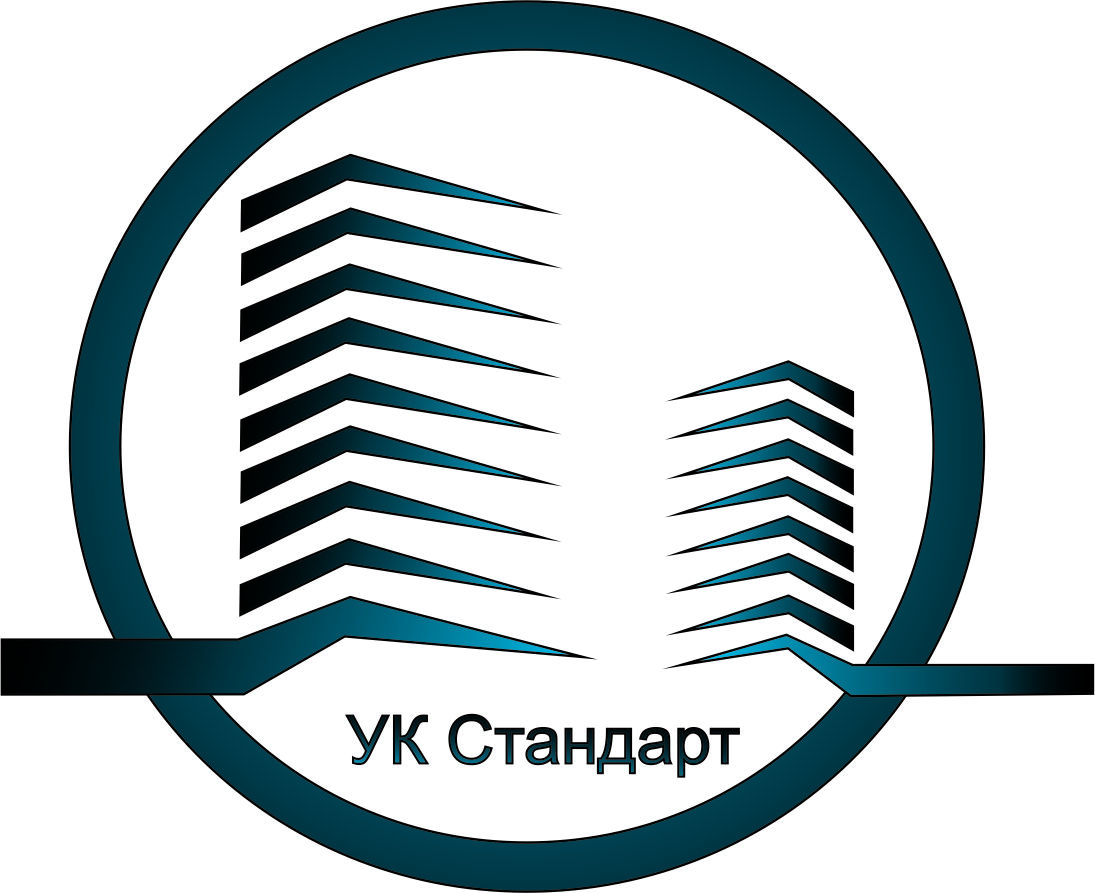 690012  г. Владивосток, ул. Калинина, д. 84, оф. 9Тел.:  (423) 253-69-87, тел: 8 (423) 201-28-21e-mail: ukstandart-dv@mail.ruсайт: http://ukstandart-dv.ru/Исх. №______ от «____»  __________________ 2021 г.ООО «УК СТАНДАРТ»690012  г. Владивосток, ул. Калинина, д. 84, оф. 9Тел.:  (423) 253-69-87, тел: 8 (423) 201-28-21e-mail: ukstandart-dv@mail.ruсайт: http://ukstandart-dv.ru/Исх. №______ от «____»  __________________ 2021 г.НаименованиеУдельные веса каждого элемента по таблице прил.4 ВСН 53-86 р, %Расчетный удельный вес элемента,                  к 100%Физический износ элементов здания, %Физический износ элементов здания, %НаименованиеУдельные веса каждого элемента по таблице прил.4 ВСН 53-86 р, %Расчетный удельный вес элемента,                  к 100%по результатам оценкисредневзвешенное значение физического износаМагистрали150.158012Стояки310.318024.8Запорная арматура30.3802.4Отопительные приборы (радиаторы чугунные)510.518040.8Итого80.0НаименованиеУдельные веса каждого элемента по таблице прил.4 ВСН 53-86 р,%Расчетный удельный вес элемента,                  к 100%Физический износ элементов здания, %Физический износ элементов здания, %НаименованиеУдельные веса каждого элемента по таблице прил.4 ВСН 53-86 р,%Расчетный удельный вес элемента,                  к 100%по результатам оценкисредневзвешенное значение физического износаМагистрали300.38024Стояки400.48032Полотенцесушители130.138010.4Запорная арматура латунная3.50.035802.8Запорная арматурачугунная3.50.035802.8Итого80НаименованиеУдельные веса каждого элемента по таблице прил.4 ВСН 53-86 р, %Расчетный удельный вес элемента,                  к 100%Физический износ элементов здания, %Физический износ элементов здания, %НаименованиеУдельные веса каждого элемента по таблице прил.4 ВСН 53-86 р, %Расчетный удельный вес элемента,                  к 100%по результатам оценкисредневзвешенное значение физического износаМагистрали500.508040Запорная арматуралатунная250.258020Запорная арматурачугунная 250.258020 Итого                                                                            80                                                                            80                                                                            80                                                                            80НаименованиеУдельные веса каждого элемента по таблице прил.4 ВСН 53-86 р, %Расчетный удельный вес элемента,                  к 100%Физический износ элементов здания, %Физический износ элементов здания, %НаименованиеУдельные веса каждого элемента по таблице прил.4 ВСН 53-86 р, %Расчетный удельный вес элемента,                  к 100%по результатам оценкисредневзвешенное значение физического износаМагистрали320.323812.16 Электроприборы (осветительные приборы44.80.458036ВРУ23.20.238018.4 Итого                                                                            66.56                                                                            66.56                                                                            66.56                                                                            66.56Наименованиеэлемента зданияУдельные веса укрупненных конструктивных элементов по сб.№28,таб. № 61 «А»,%Удельные веса каждого элемента по таблице прил.2 ВСН 53-86 р,%Расчетный удельный вес элемента,                  Х 100%Физический износ элементов здания, %Физический износ элементов здания, %Наименованиеэлемента зданияУдельные веса укрупненных конструктивных элементов по сб.№28,таб. № 61 «А»,%Удельные веса каждого элемента по таблице прил.2 ВСН 53-86 р,%Расчетный удельный вес элемента,                  Х 100%по результатам оценкисредневзвешенное значение физического износаФундаменты4—4552.2Стены367326.286517.08Перегородки36279.2454.14Перекрытия11-11404.4Конструкции крыши4753401.2Кровля4251800.8Окна5482.4150.36Отделочныепокрытия5-5804Лестницы5331.65750.9Балконы и лоджии-----Полы8-8806.4Двери5522.6250.65Холодноеводоснабжение3.5-3.33802.67Горячееводоснабжение3.33-3.33802.67Отопление3.33-3.33802.67Канализация3.33-3.33802.67Электрооборудование3.33-3.33652.17Мусоропровод3.33-3.33702.33Итого54.64